Vrijeme cara Konsantina VelikogNakon cara Dioklecijana…Nakon smrti cara Diklecijana – tetrarhi se borbe za vlast. - pobjeđuje KonstantinBitka kod Milvijskog mosta, 312. godina- 28. listopada 312. – bitka kod Milvijskog mosta u Rimu. Konstantin pobjeđuje svojeg suparnika Maksencija. Prema legendi prije bitke mu se prikazao križ s natpisom „U ovom znaku ćeš pobijediti.”Milanski edikt, 313. godinaMilanskim ediktom car Konstantin dopušta i IZJEDNAČAVA kršćanstvo sa svim ostalim vjerama u Carstvu.- 325. godine saziva prvi ekumenski crkveni sabor – Nicejski sabor u gradu Nikeji u Turskoj gdje odlučuje s biskupima o tome kako bi kršćanstvo trebalo izgledati!KonstantinopolOsnovao je grad Konstantinopol kao središte svoje vladavine – „Novi Rim”.Konstantinopol polagano postaje novo središte Rimskog Carstva.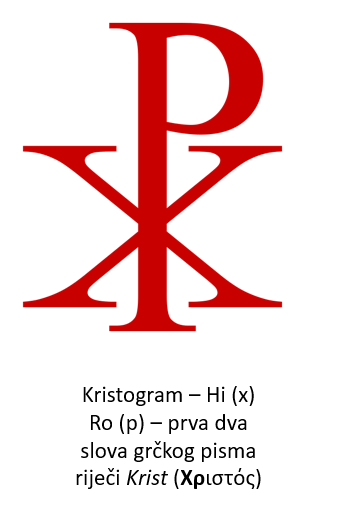 